Figure S5: Forest plot comparing RR of bronchopulmonary dysplasia between restrictive and liberal RBC transfusion for VLBW infants.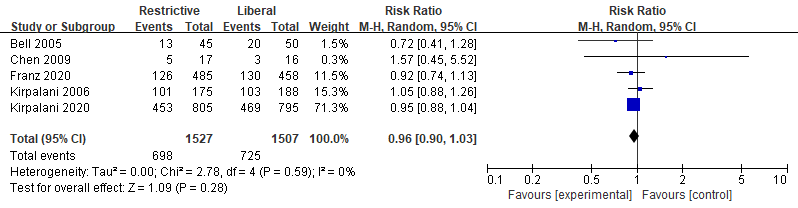 